CİHAZIN KULLANMA TALİMATICihazı ilk defa kullanıyorsanız mutlaka bilen bir kişiden yardım isteyiniz.Cihazı ve etrafını temiz bir biçimde bırakınız.Cihazı eğitim almadan kullanmayınız.Cihazın ortasındaki yuvarlak düğmeye (şimşek simgeli) basılarak cihaz açılır.‘’Standardize’’ seçeneği ile cihaz kalibre edilir.Cihaz kutusunda bulunan yuvarlak silindir kap içerisindeki kalibrasyon renkleri (siyah beyaz) okutularak cihaz kalibre edilir.Cihaz kalibre edildikten sonra ‘’Product Setup ’’ seçeneği ile kumaş rengi veya beyazlık sarılık indeksi seçilir.‘’Read’’ seçeneği ile 3 tekrarlı olarak kumaş renkleri ölçülür.Ölçümler bitirildikten sonra cihaz kullanılmaz ise otomatik olarak kapanır. 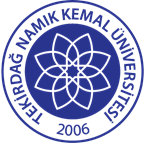 TNKÜ ÇORLU MÜHENDİSLİK FAKÜLTESİSPEKTROFOTOMETRE (Hunterlab) KULLANMA TALİMATIDoküman No: EYS-TL-107TNKÜ ÇORLU MÜHENDİSLİK FAKÜLTESİSPEKTROFOTOMETRE (Hunterlab) KULLANMA TALİMATIHazırlama Tarihi:06.04.2022TNKÜ ÇORLU MÜHENDİSLİK FAKÜLTESİSPEKTROFOTOMETRE (Hunterlab) KULLANMA TALİMATIRevizyon Tarihi:--TNKÜ ÇORLU MÜHENDİSLİK FAKÜLTESİSPEKTROFOTOMETRE (Hunterlab) KULLANMA TALİMATIRevizyon No:0TNKÜ ÇORLU MÜHENDİSLİK FAKÜLTESİSPEKTROFOTOMETRE (Hunterlab) KULLANMA TALİMATIToplam Sayfa Sayısı:1Cihazın Markası/Modeli/ Taşınır Sicil NoHunterlabKullanım AmacıTekstil yüzeyleri renk, beyazlık, sarılık vb ölçümleri için kullanılırSorumlusu	Laboratuvar KomisyonuSorumlu Personel İletişim Bilgileri (e-posta, GSM)Doç. Dr. Aylin YILDIZ- ayildiz@nku.edu.trArş. Gör. Hayal OKTAY- hdalkilic@nku.edu.tr